«Ноябрьский Садовый Центр»производство цветочной  продукции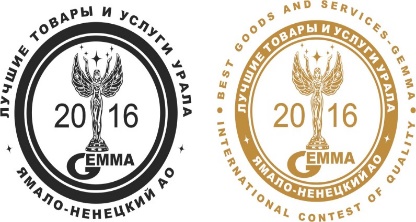 Адрес - г. Ноябрьск, Вынгапуровское шоссе,                   Производственная база при КС-1, теплица № 1-4
                                                                                       тел.: 8 (3496) 430-700; 8(3496)430-341;8 (922) 284-20-80; 8(922)280-57-59e-mail: ns.centr@yandex.ruКоммерческое предложение от 01.03.2022г.Мы выращиваем наши цветы из профессиональных семян от ведущих мировых производителей (PanAmerican Seed, Florana, Takii, Hem Genetics, Goldsmith, Benary, Sakata, Syngenta). Наши цветы соответствуют самым высоким требованиям качественной цветочной рассады.ОДНОЛЕТНИЕ РАСТЕНИЯАлиссум ALYSSUM CLEAR CRYSTAL® WHITE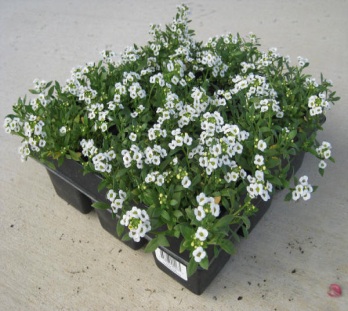 15-25 смбелыйшт48,00Алиссум ALYSSUM CLEAR CRYSTAL® LAVENDER SHADES  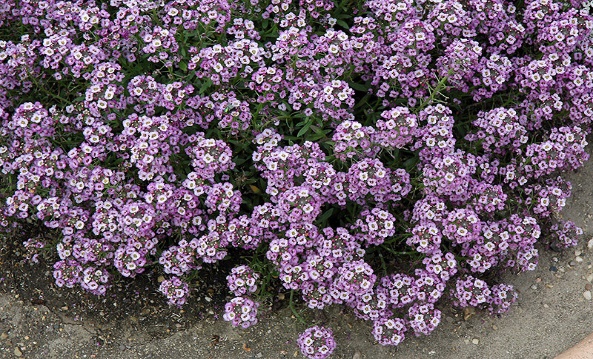 15-25 смлавандовыйшт48,00Колеус COLEUS WIZARD®GOLDEN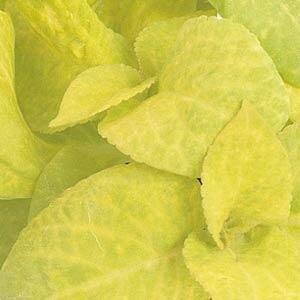 25 смжелтыйшт Колеус COLEUS WIZARD®VELVET RED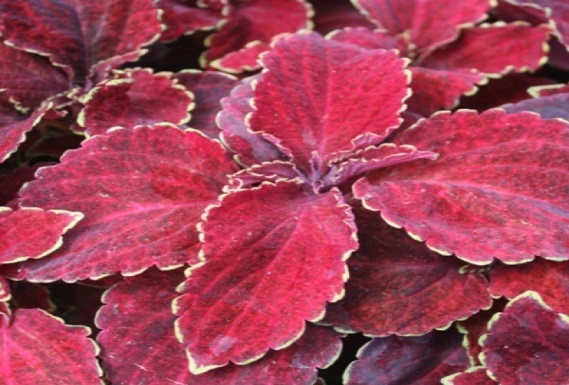 25 смкрасныйштГеоргина DAHLIA FIGARO RED SHADES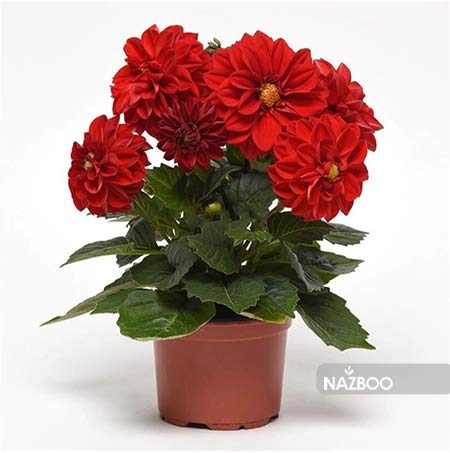 45-50 смкрасныйшт48,00 Георгина DAHLIA FIGARO VIOLET SHADES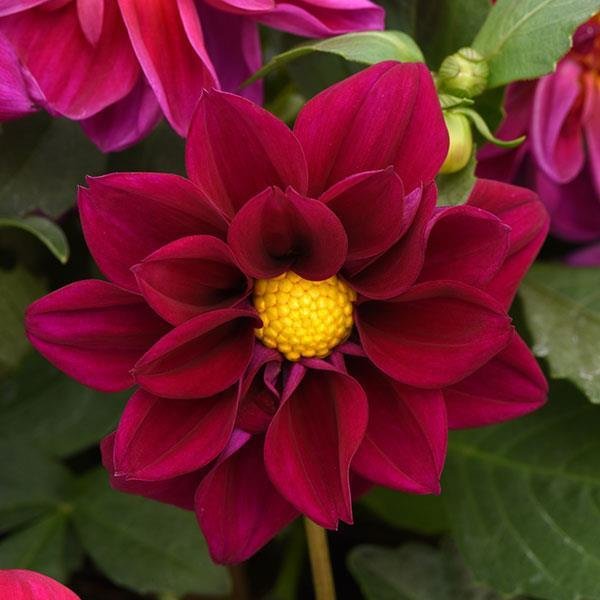 45-50 смфиолетовыйшт48,00Георгина DAHLIA variabilis Figaro Yellow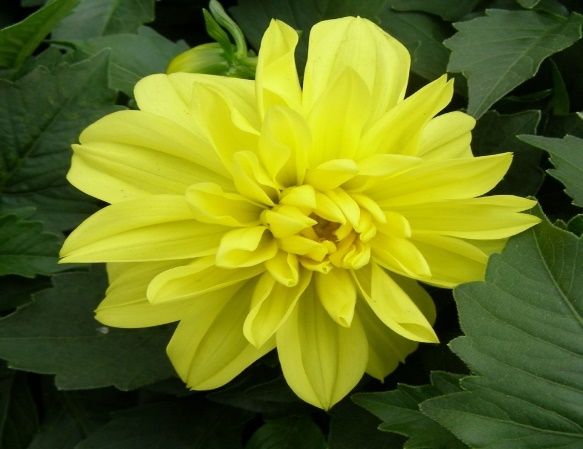 20-25 смжелтыйшт48,00Гацания GAZANIA NEW DAY® MIX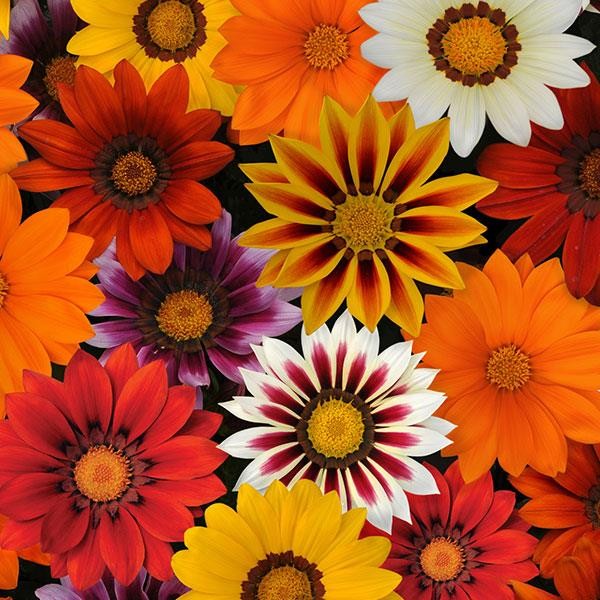 25 сммиксшт48,00GAZANIA NEW DAY®RED SHADES 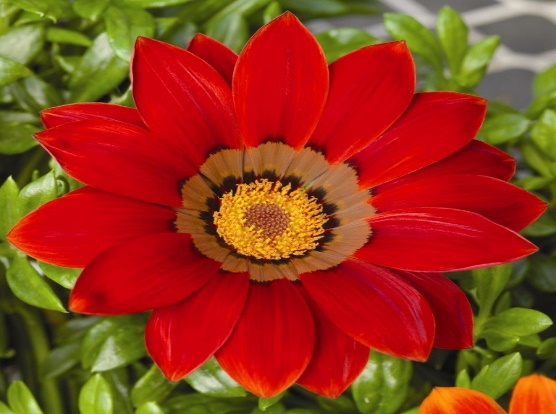 20-25 смкрасныйштGAZANIA NEW DAY®YELLOW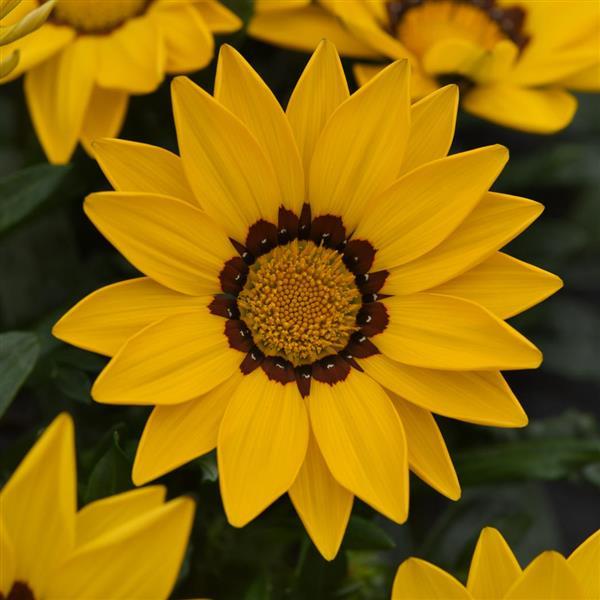 20-25 смжелтыйштТагетес TAGETES AFRICAN TAISHAN® GOLD 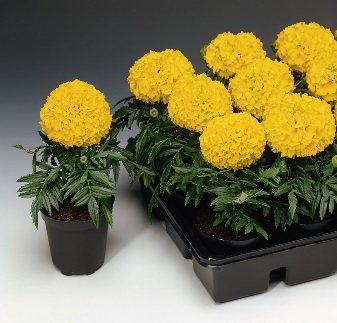 25-30 смжелтыйшт48,00Тагетес TAGETES AFRICAN TAISHAN® ORANGE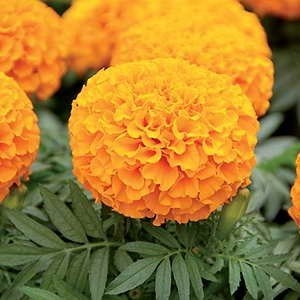 25-30 сморанжевыйшт48,00Тагетес TAGETES AFRICAN TAISHAN 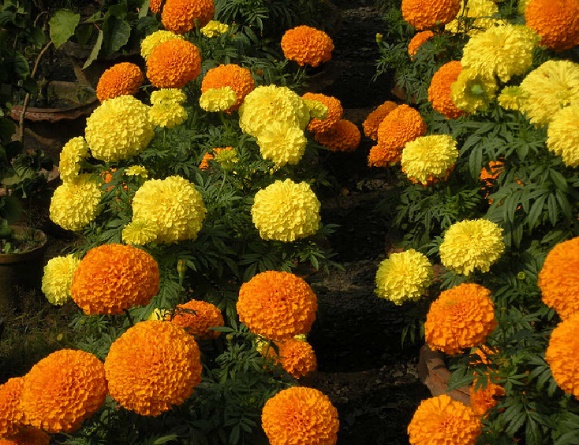 25-30 сммиксшт48,00Тагетес TAGETES, FRENCH DWARF ANEMONE DURANGO® RED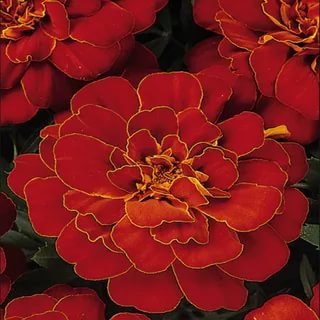 20-25 смкрасныйшт48,00Тагетес TAGETES, FRENCH DWARF CRESTED BONANZA DEEP ORANGE 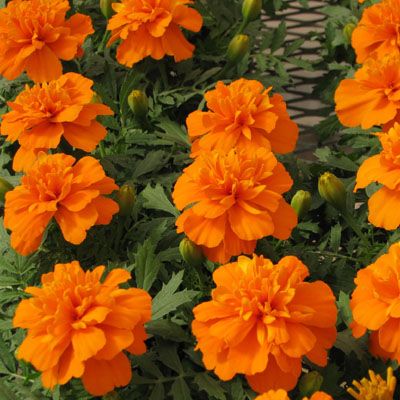 20-25 сморанжевыйшт48,00Тагетес TAGETES, FRENCH DWARF CRESTED BONANZA FLAME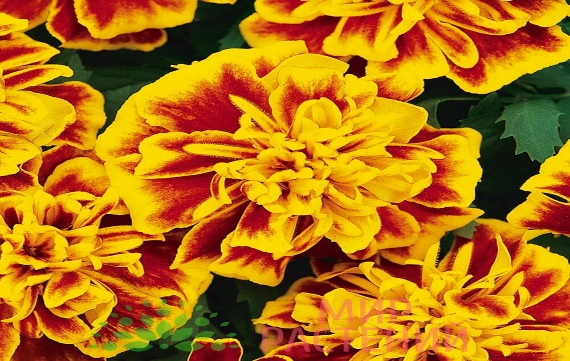 20-25 смдвухцветныйшт48,00Тагетес TAGETES, FRENCH DWARF CRESTED BONANZA GOLD 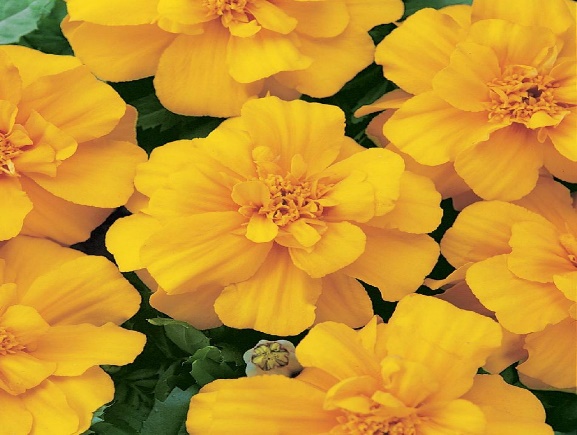 20-25 смжелтыйшт48,00 Тагетес TAGETES, FRENCH DWARF CRESTED BONANZA MIX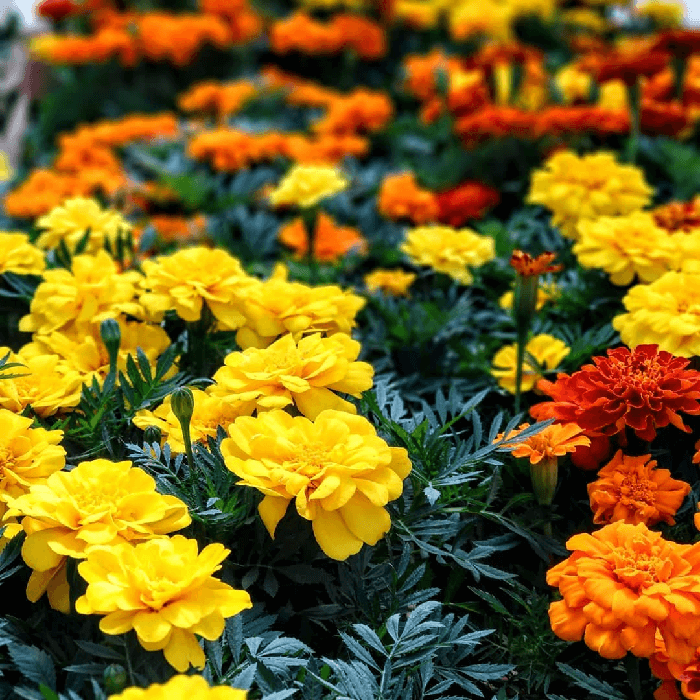 20-25 сммиксшт48,00Танацетум TANACETUM, CUT FLOWER VEGMO SINGLE 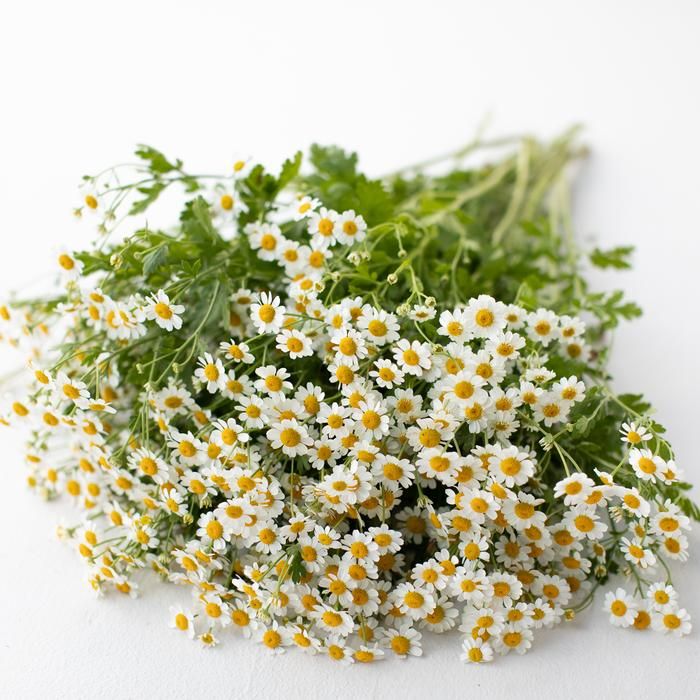 50смбелыйшт70,00 Виола VIOLA, F1 LARGE-FLOWERED SPRING MATRIX BEACONSFIELD 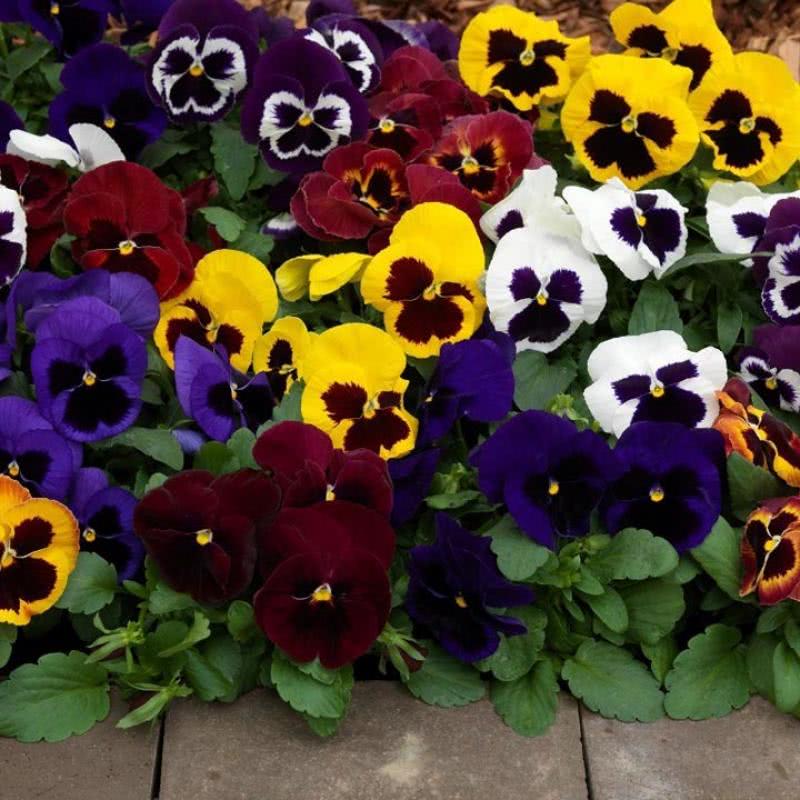 20-25 сммиксшт48,00Виола VIOLA, F1 LARGE-FLOWERED SPRING MATRIX BLUE BLOTCH 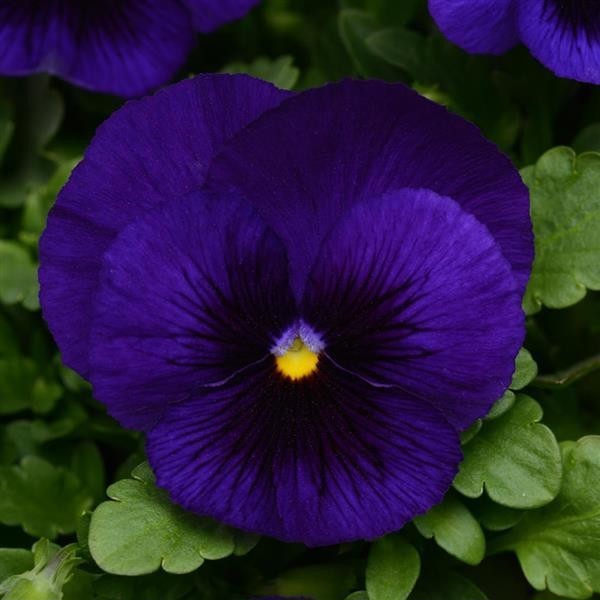 20-25 смсинийшт48,00Виола VIOLA, F1 LARGE-FLOWERED SPRING MATRIX RED BLOTCH 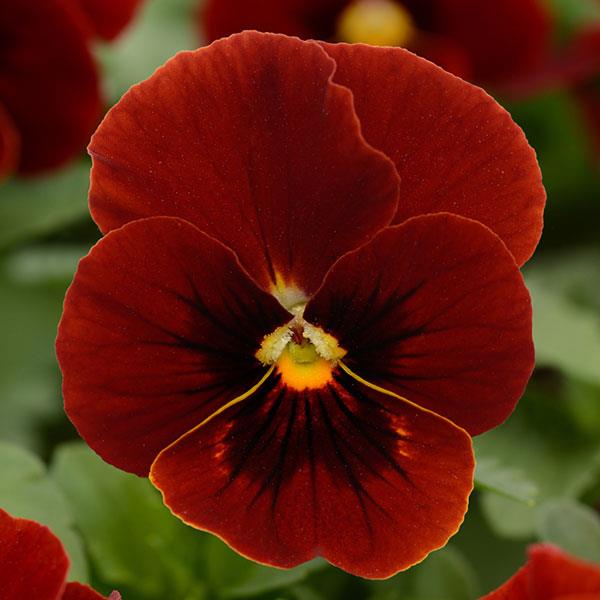 20-25 смкрасныйшт48,00Виола VIOLA, F1 LARGE-FLOWERED SPRING MATRIX ROSE BLOTCH 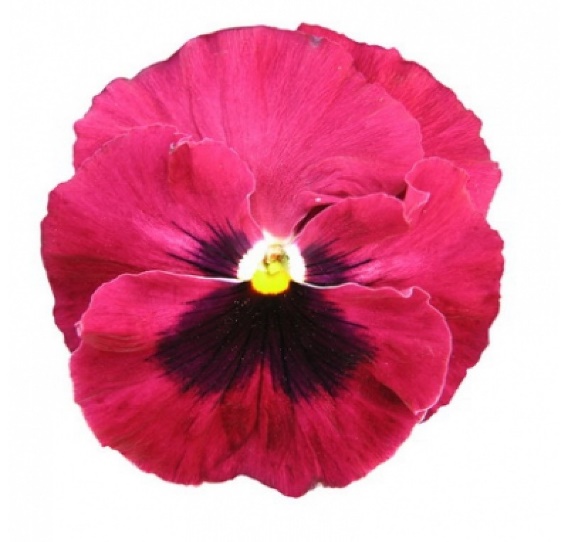 20-25 смрозовыйшт48,00Виола VIOLA, F1 LARGE-FLOWERED SPRING MATRIX WHITE BLOTCH 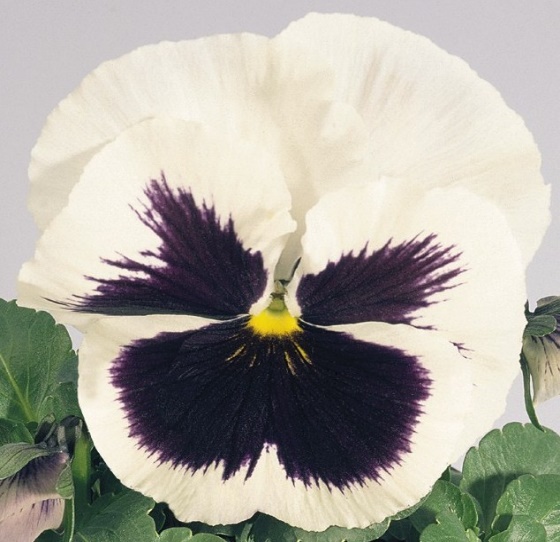 20-25 смбелыйшт48,00Виола VIOLA, F1 LARGE-FLOWERED SPRING MATRIX YELLOW BLOTCH 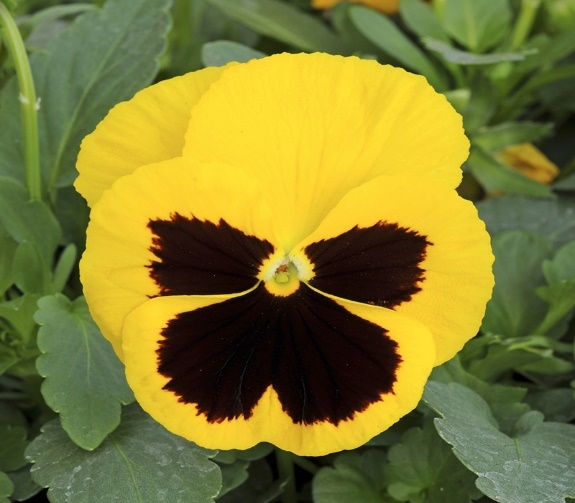 20-25 смжелтыйшт48,00Календула Calendula officinalis Bon Bon Mix 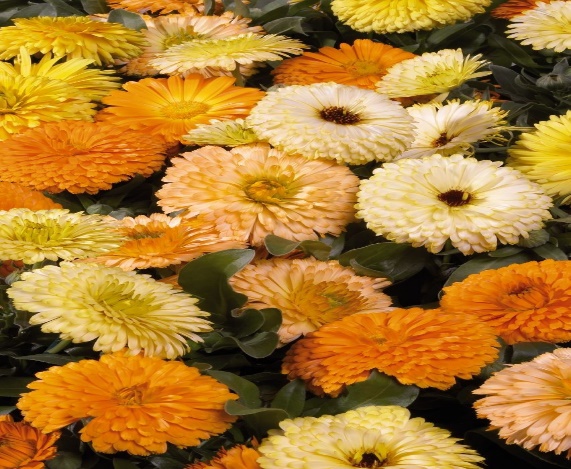 20-25 сммиксшт48,00Космея Cosmos bipinnatus Casanova Pink 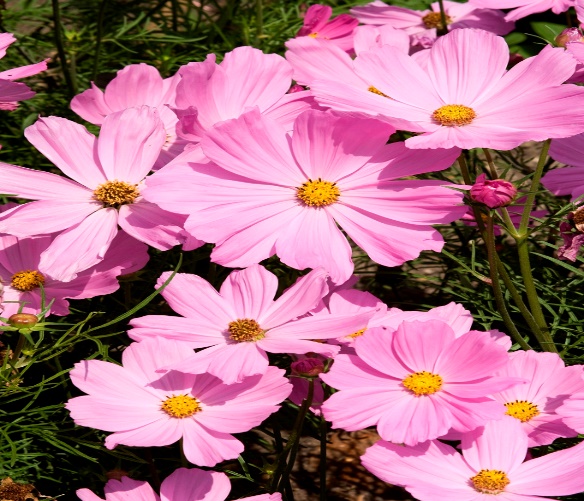 20-25 смрозовыйшт48,00 Флокс PHLOX 21ST CENTURY MIX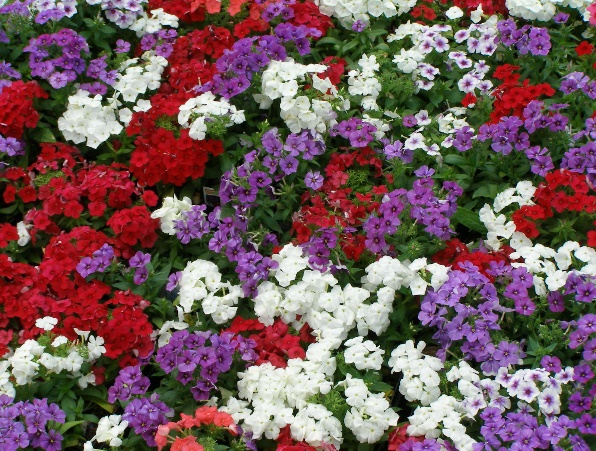 20 сммиксшт48,00 Портулак PORTULACA HAPPY HOUR MIX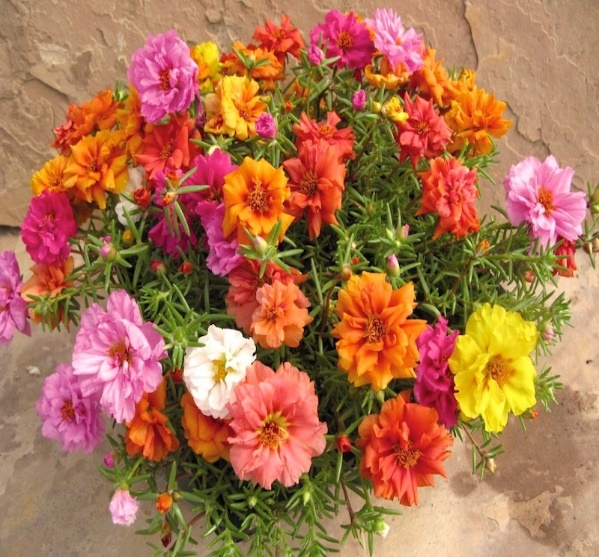 15 сммиксшт48,00Агератум Ageratum houstonianum dwarf Aloha blue F1 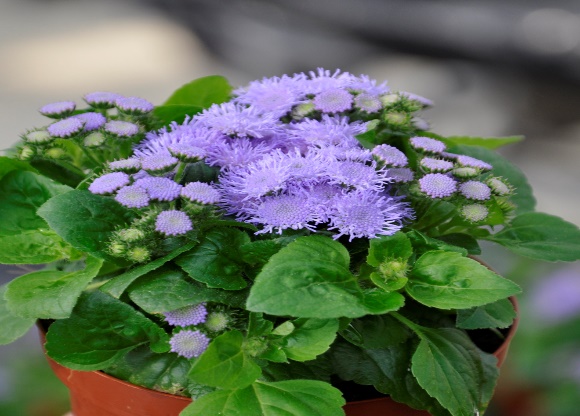 20-25 смсинийшт48,00 Цинния микс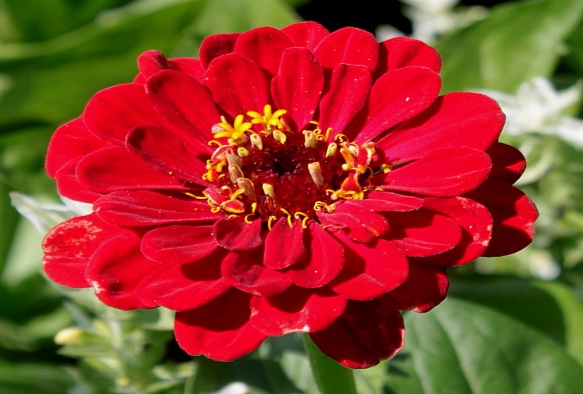 45-50 смкрасныйшт48,00Гвоздика Dianthus chinensis Diana full mixture F1 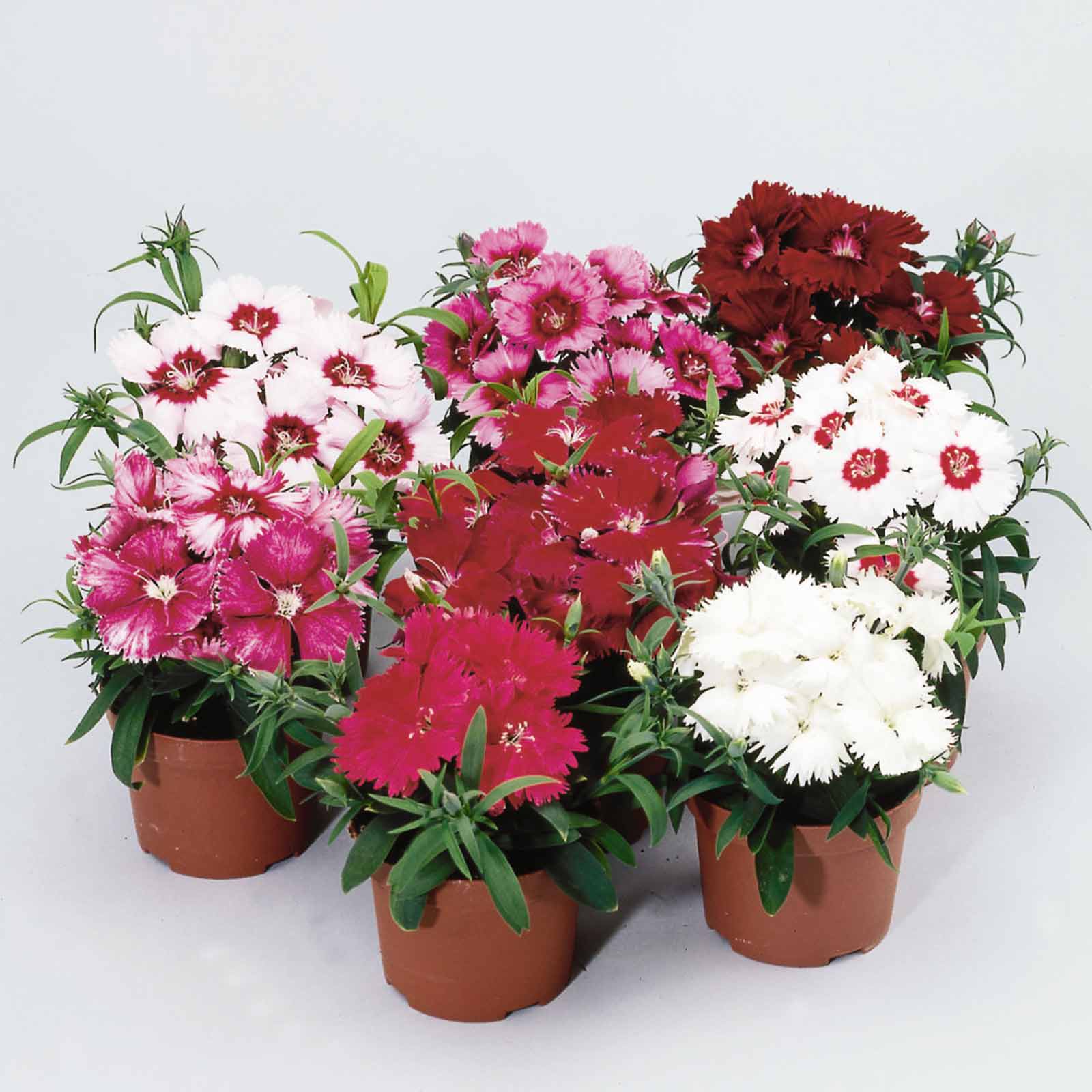 20-25 сммиксшт48,00Гвоздика Dianthus chinensis Diana lavender picotee F1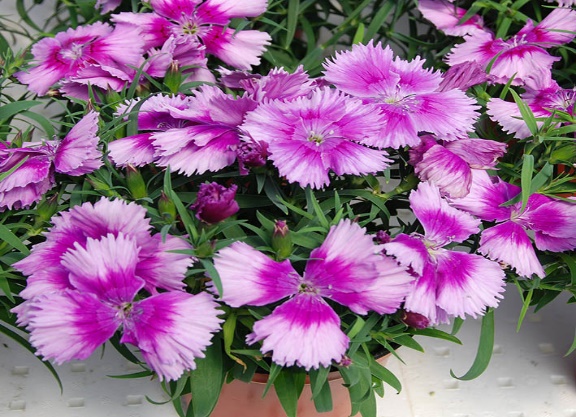 20-25 смЛаванда пикотишт48,00Гвоздика Dianthus chinensis Diana scarlet F1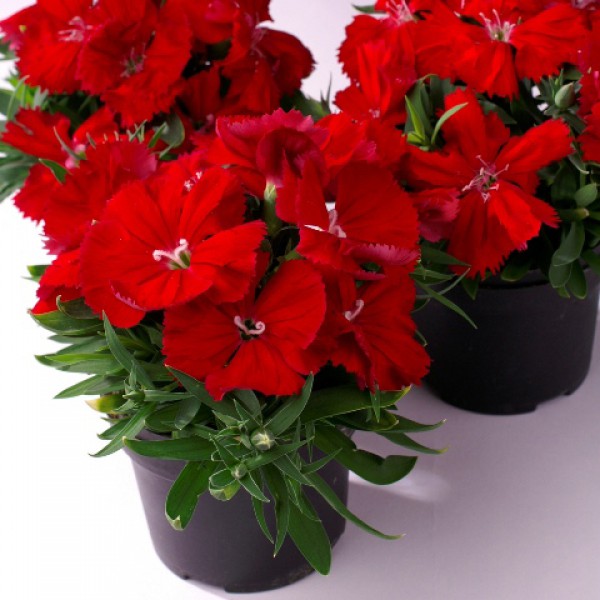 20-25 смкрасныйшт48,00Бегония Begonia semp Highlight White 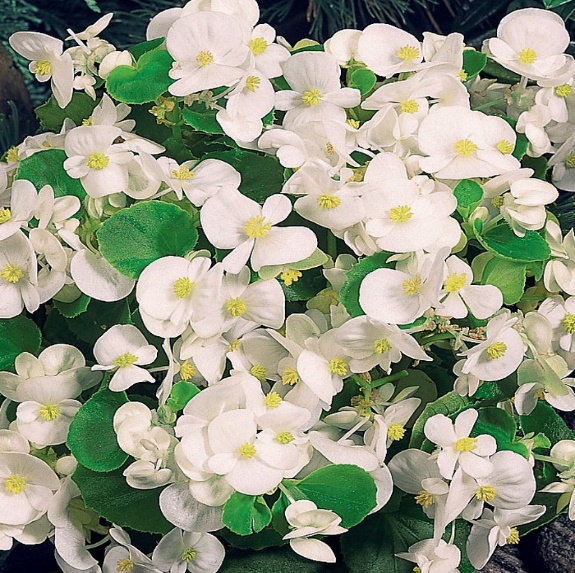 20-25 смбелыйшт48,00Бегония Begonia semp Highlight Pink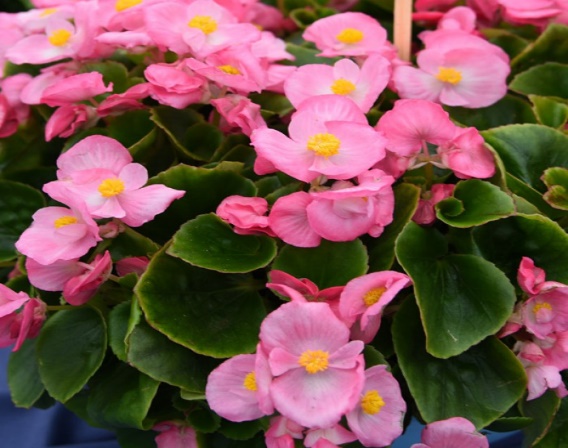 20-25 смрозовыйшт48,00Бегония Begonia semperflorens Cocktail® Gin®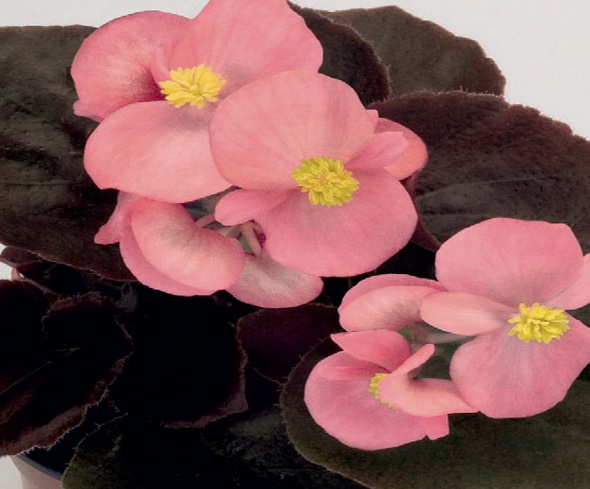 15-20 смрозовыйшт48,00Бегония Begonia semperflorens Cocktail® Vodka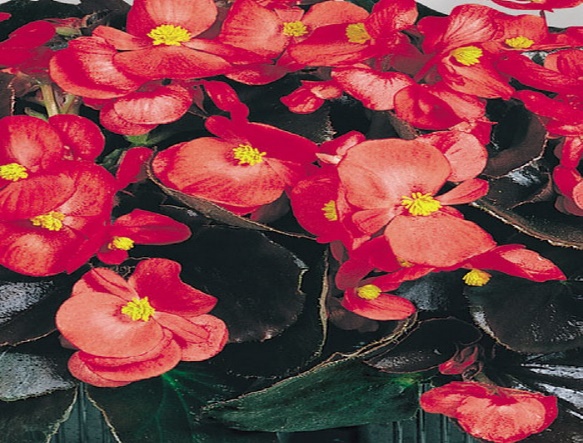 15-20 смкрасныйшт48,00Бегония Begonia semperflorens Cocktail® Whisky®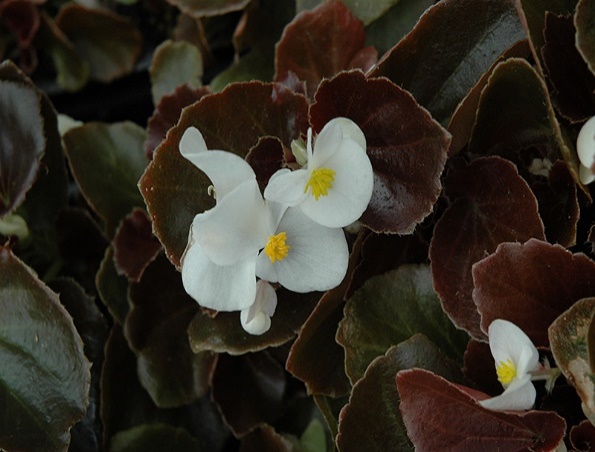 15-20 смбелыйшт48,00Бегония BEGONIA semp Viking XLRed on Green 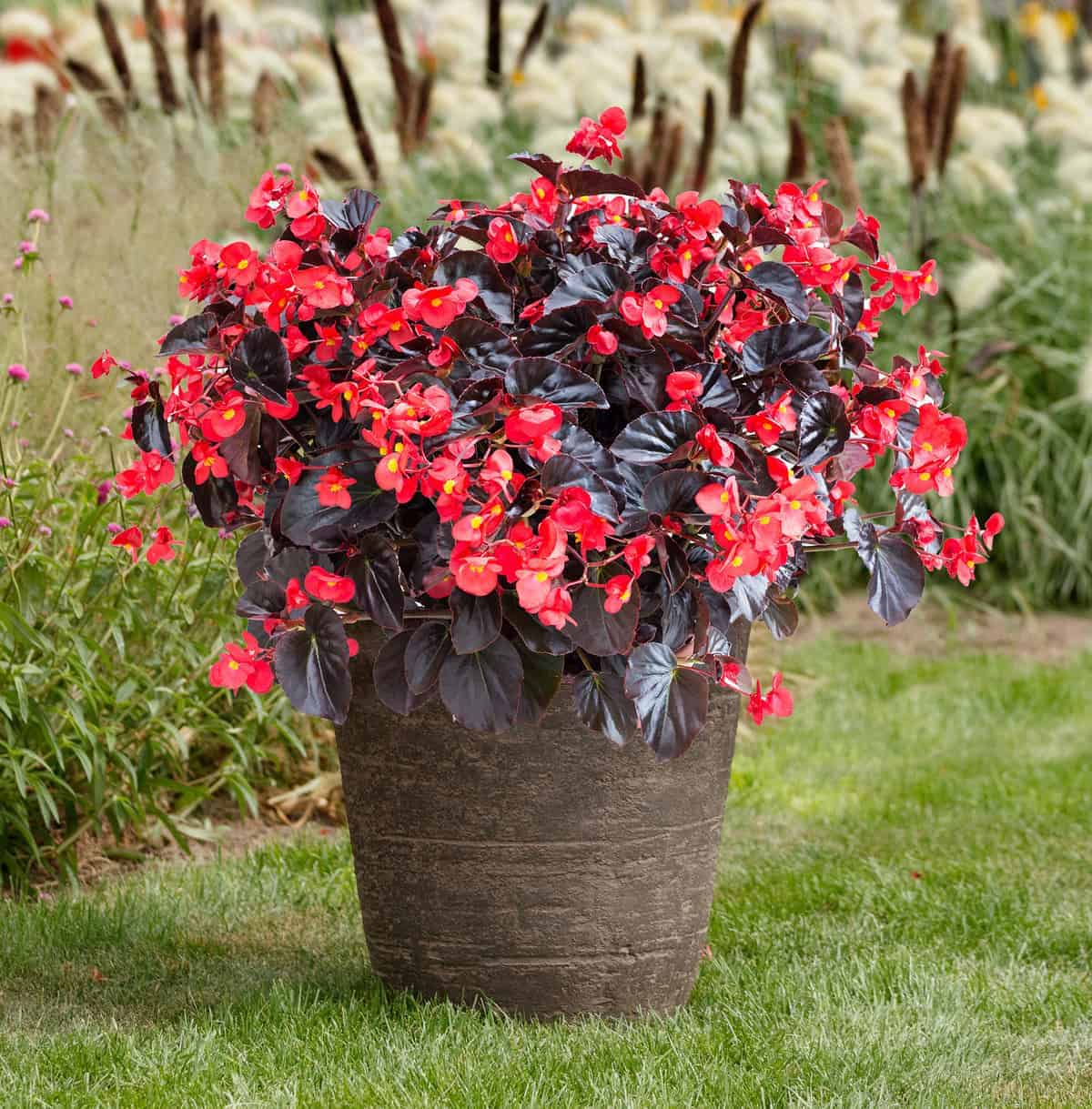 35-45 смкрасныйштБегония BEGONIA semp Viking XLRose on Green 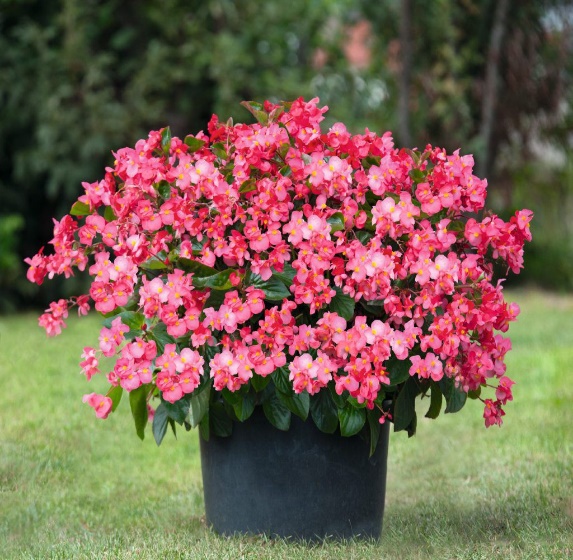 35-45 смрозовыйштПодсолнечник Helianthus annuus Pacino® Cola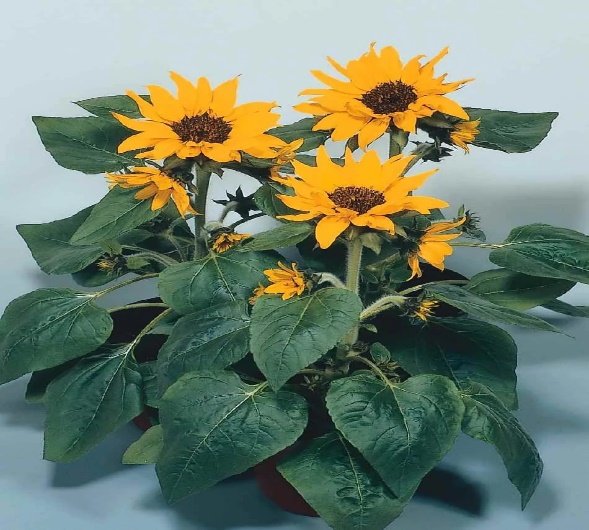 40 смжелтыйшт60,00Лобелия Lobelia erinus Blue Palace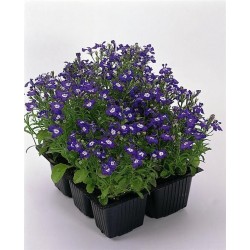 15-20 смBlueшт48,00 Лобелия Lobelia erinus Sky Blue Palace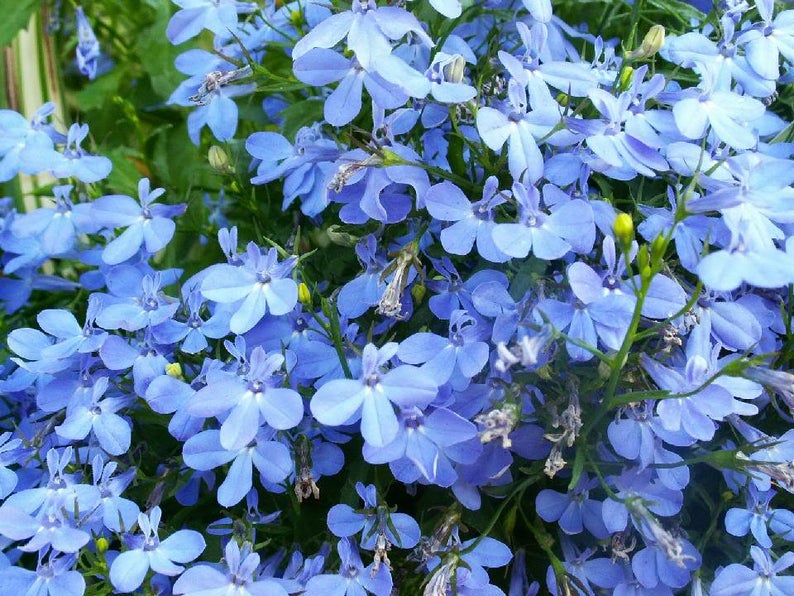 15-20 смSky Blueшт48,00Цинерария Senecio cineraria Silverdust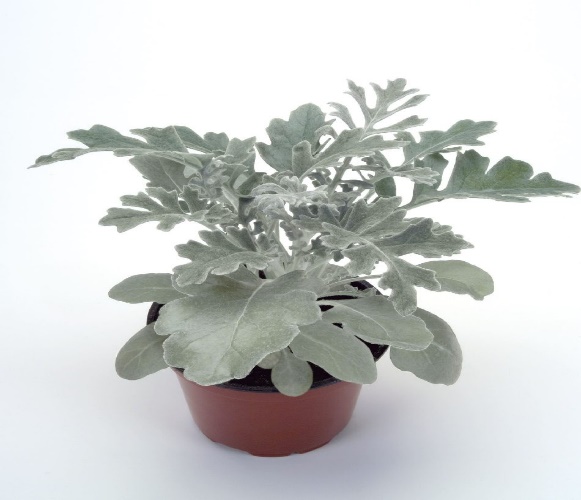 20-25 смSilverdustшт48,00Антирринум ANTIRRHINUM Snaptini Peach 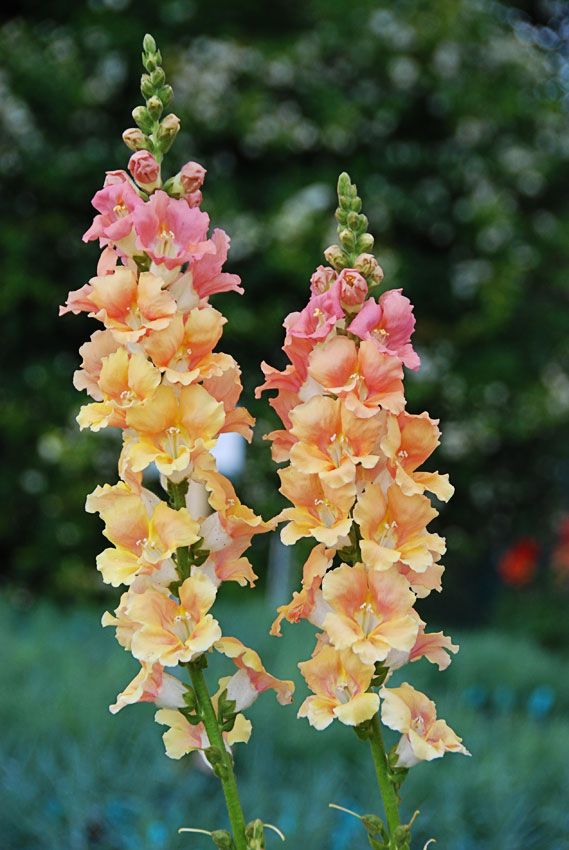 75-90 смперсикшт48,00Антирринум ANTIRRHINUM Snaptini Scarlet 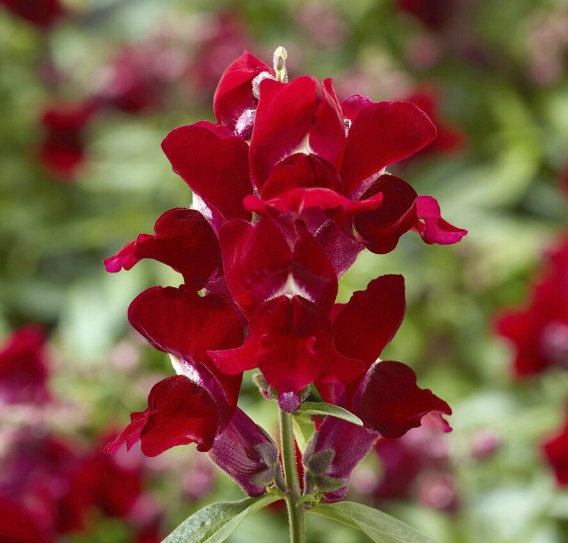 75-90 смкрасныйшт48,00Антирринум ANTIRRHINUM Snaptini Violet 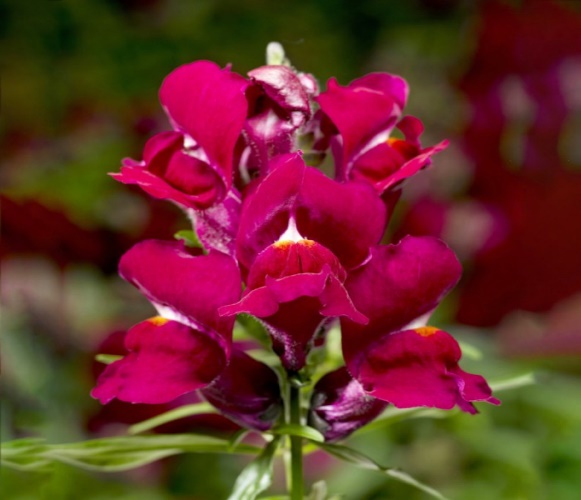 75-90 смфиолетовыйшт48,00Антирринум ANTIRRHINUM Snaptini Yellow 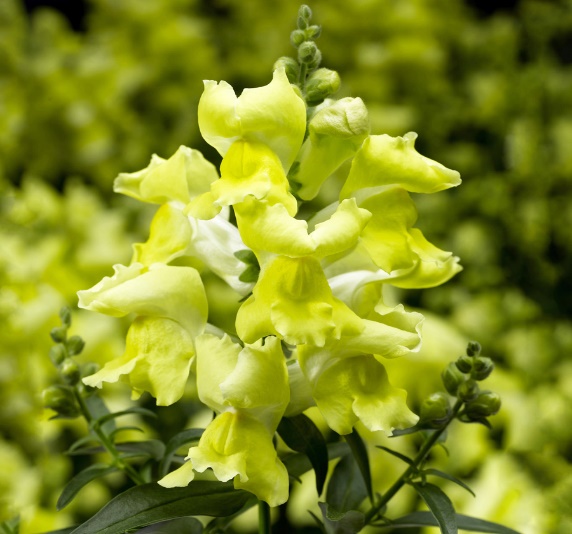 75-90 смжелтыйшт48,00Петуния Petunia grfl Festival Sky Blue 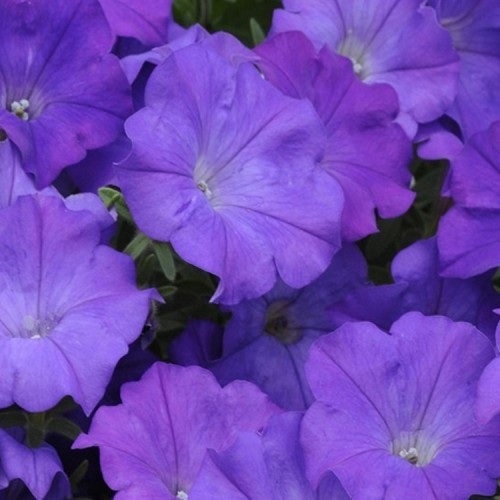 20-25 смголубойшт48,00Петуния Petunia grfl Festival Neon Rose 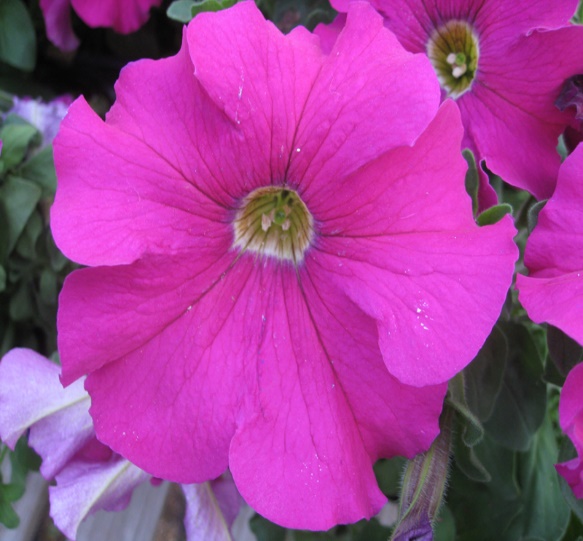 20-25 смрозовыйшт48,00Петуния Petunia grfl Festival Burgundy 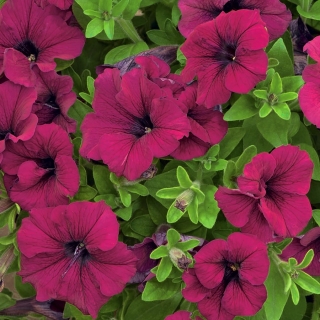 20-25 смбургундишт48,00Петуния Petunia multiflora Mambo *GP* white F1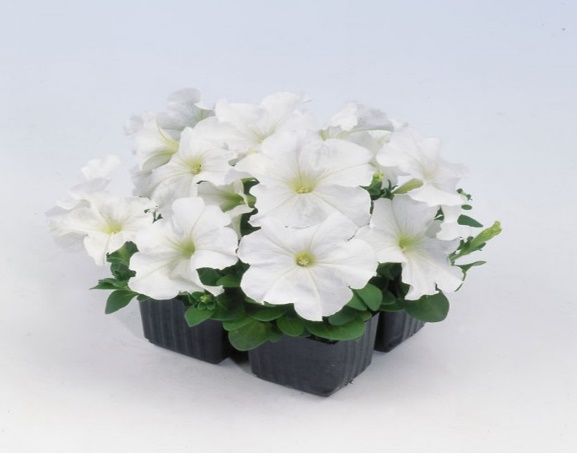 20-25 смбелаяшт48,00Петуния Petunia multiflora Mambo *GP* pink F1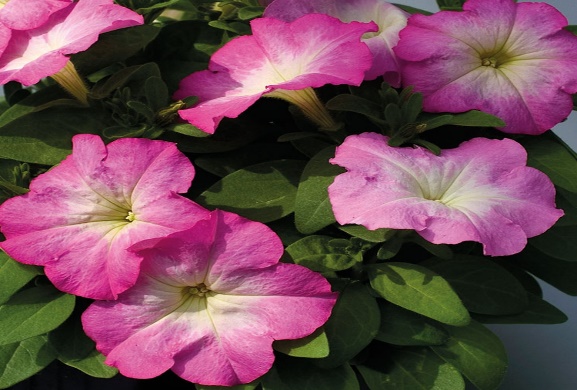 20-25 смРозовая с желтой серединкойшт48,00Петуния Petunia multiflora Mambo *GP* rose F1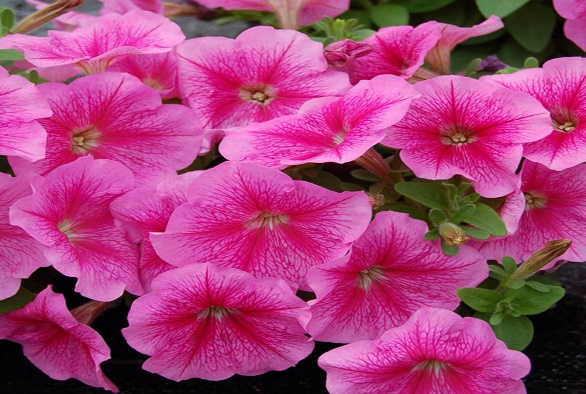 20-25 смрозовыйшт48,00Петуния Petunia multiflora Mambo *GP* redF1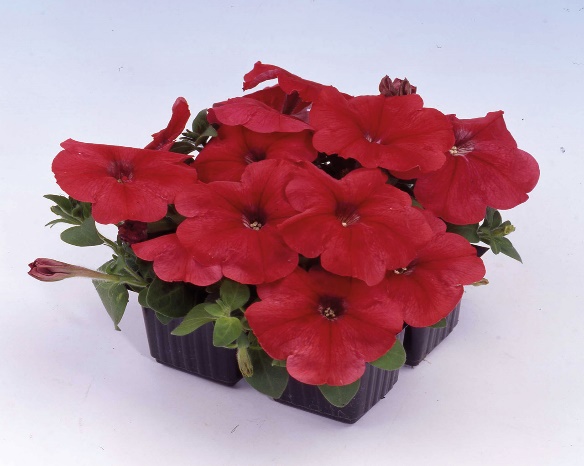 20-25 смкрасныйшт48,00Петуния Petunia multiflora Mambo *GP* burgundy F1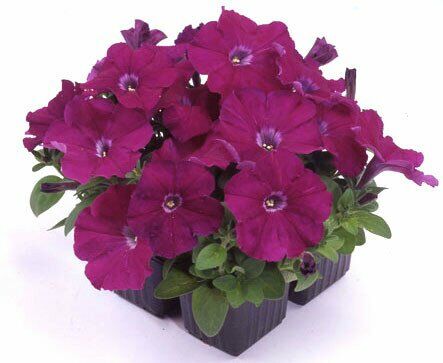 20-25 смбургундишт48,00Петуния Petunia multiflora Mambo *GP* violet F1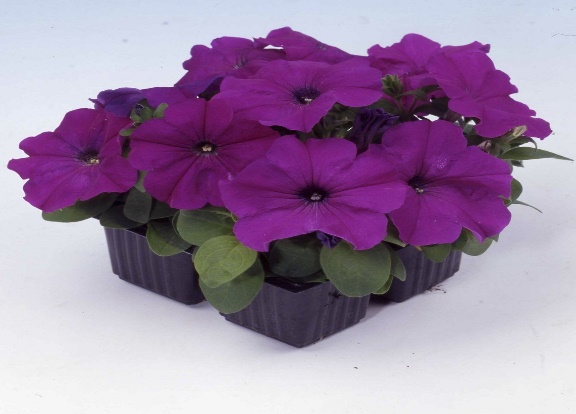 20-25 смфиолетовыйшт48,00Петуния Petunia multiflora Mambo *GP* blueF1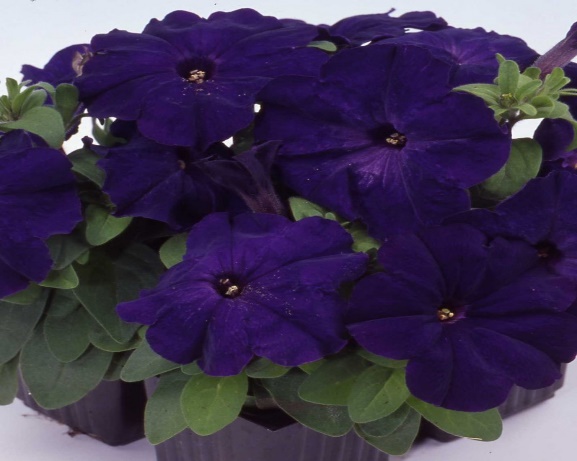 20-25 смсинийшт48,00Петуния Petunia multiflora Mambo *GP* purple F1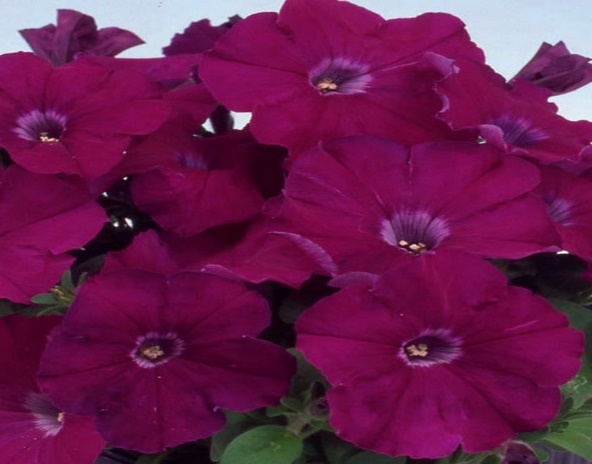 20-25 смпурпурныйшт48,00Петуния Petunia multiflora Mambo *GP* pink morn F1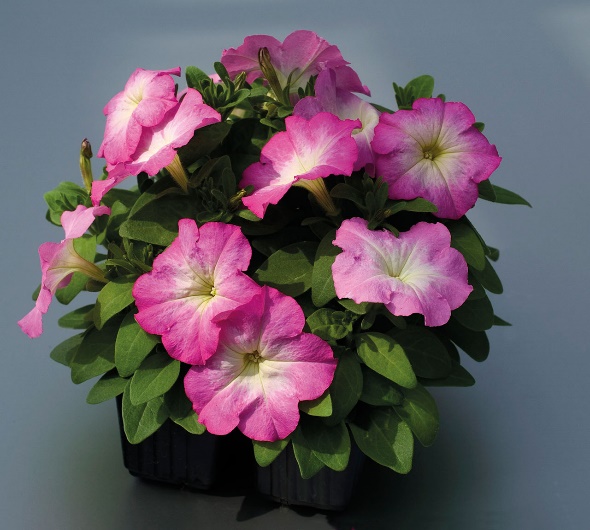 20-25 смРозовый с желтой серединкойшт48,00Петуния Petunia multiflora Mambo *GP* rosemorn F1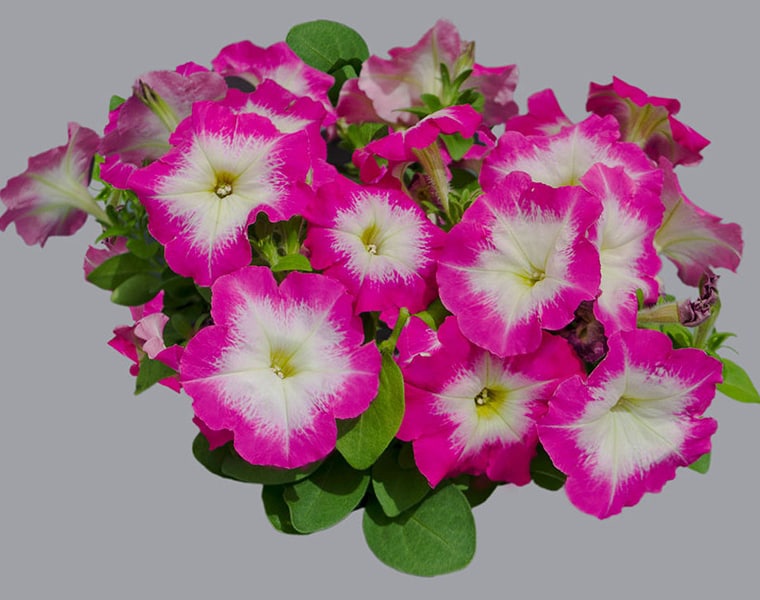 20-25 смРозовый с белой серединкойшт48,00Петуния Petunia multiflora Mambo *GP* redmorn F1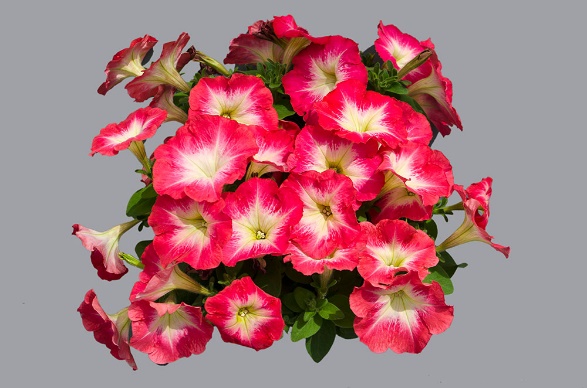 20-25 смКрасный с белой серединкойшт48,00Сальвия Salvia splendens Reddy bright red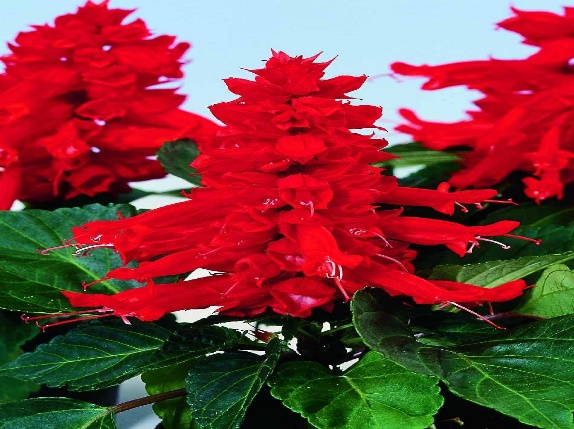 25-30 смкрасныйшт48,00Матрикария Tanacetum parthenium Golden Moss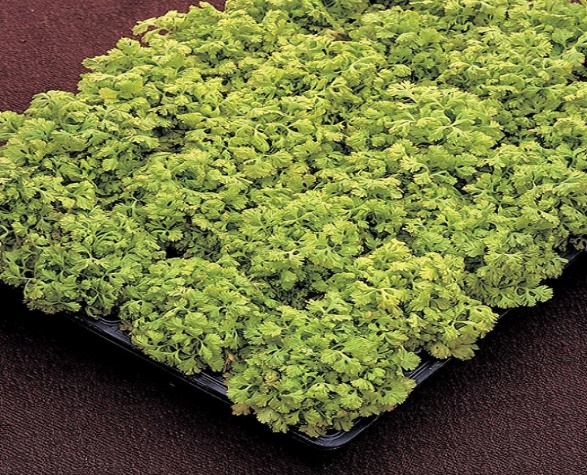 желтыйшт48,00Табак NICOTIANA Avalon Mixed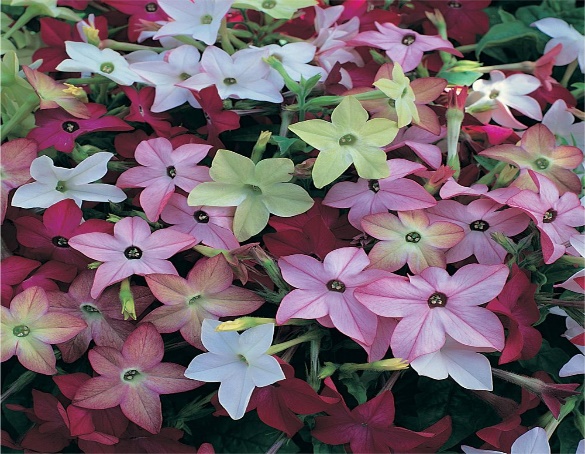 35-40 сммиксшт48,00Петуния PETUNIA mini Picobella Mix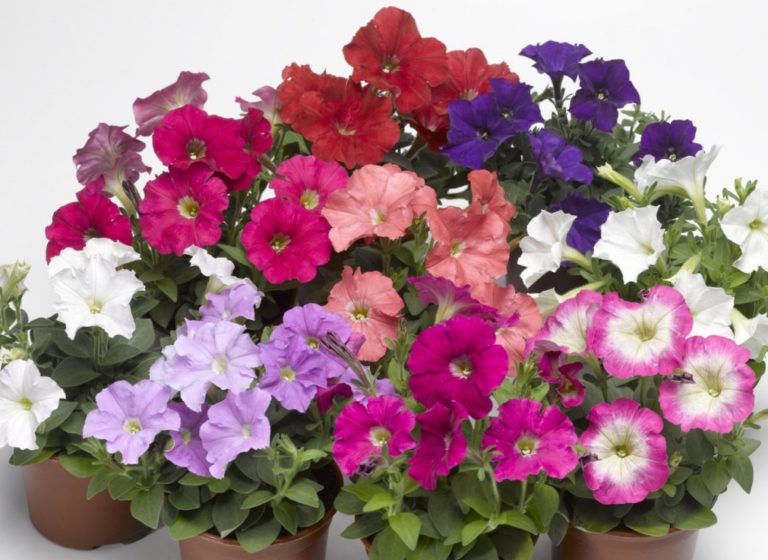 20-25 сммиксшт48,00 Виола Viola corn.Cornet Mix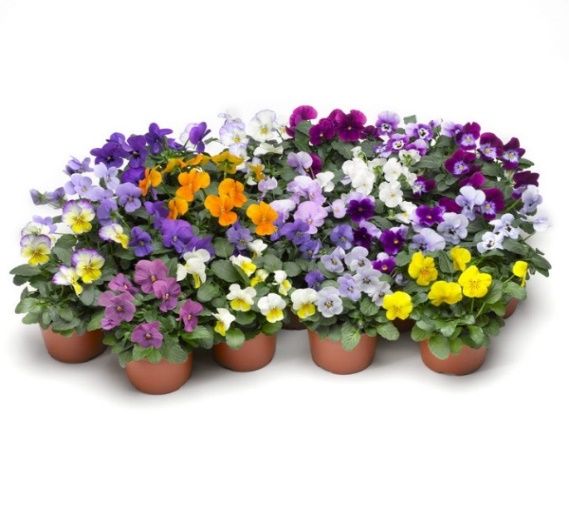 15-20 сммиксшт48,00Виола VIOLAF1 Caramel Formula Mixture  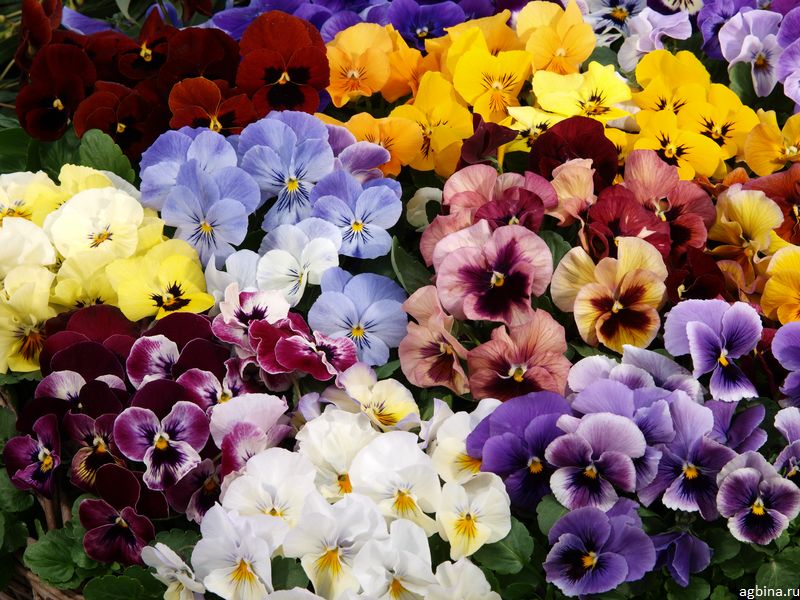 15-20 сммиксшт48,00Виола Viola corn.Cornet 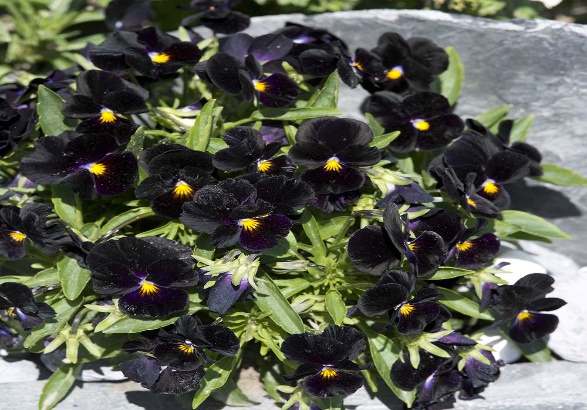 15-20 смчерныйшт48,00